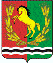 АДМИНИСТРАЦИЯМУНИЦИПАЛЬНОГО ОБРАЗОВАНИЯКислинский СЕЛЬСОВЕТАСЕКЕЕВСКОГО РАЙОНАОРЕНБУРГСКОЙ ОБЛАСТИР А С П О Р Я Ж Е Н И Е23.03.2017  			             с. Кисла                                              № 10–рО  возложении на  должностного лица руководство работойза  исполнение на территории муниципального образования  Кислинский сельсовет  мероприятий  Комплексного плана противодействия идеологии терроризма в  Российской Федерации на 2013-2018 годы              В соответствии с Федеральным законом от 25.07.2002г. № 114-ФЗ «О противодействии экстремистской деятельности», Федеральным законом от 06.03.2006г. № 35-ФЗ «О противодействии терроризму», согласно п.5.3 Комплексного плана противодействия идеологии терроризма в  Российской Федерации на 2013-2018 годы на территории Кислинского  сельсовета:               1.Возложить руководство работой  по  исполнению на территории муниципального образования  Кислинский сельсовет  мероприятий  Комплексного плана противодействия идеологии терроризма в  Российской Федерации на 2013-2018 годы  на главу администрации муниципального образования  Кислинский сельсовет  Абрамова  Владимира  Леонтьевича.             2. Настоящее постановление подлежит размещению на официальном сайте  муниципального образования  Кислинский  сельсовет.Глава  сельсовета                                                                           В.Л. Абрамов